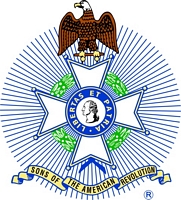 National Society, Sons of the American RevolutionFort Henry ChapterWheeling, West VirginiaMEETING NOTICEFriday, February 20, 2015Noon LuncheonClub Room, Stratford SpringsLuncheon fee $20 per personKindly respond by February 12 to Chapter President Jay FreyMembers, spouses, prospective members and guests are invited to this luncheon meeting and program featuring researcher and author C. Allan Spencer who will speak about his recently published book, They Gave the Scalp Halloo: Battle Tactics and Culture of the Indigenous People of the Great Lakes and Eastern Woodlands from the 16th to 18th Centuries.  You won’t want to miss this revealing look at frontier warfare.  Allan’s book is available for purchase at Words and Music located on the grounds of Stratford Springs.  About Our SpeakerC. Allan Spencer is a retired Captain in the U. S. Army where he was an instructor in military tactics.  Allan serves on the board of directors of Fort Henry Days Living History, Inc.  He is an experienced reenactor, portraying Native American warriors at Fort Henry Days and other events.  Allan was motivated to write his book by his commitment to presenting accurately his portrayals. His book fills a void for a single source for the culture and customs surrounding Native American warfare.  Call for Color GuardsmenThe Chapter is seeking at least five members to form a color guard to carry and accompany our National, State and Society flags in period costume at public events.  If you are interested, please contact Compatriot Gary Auber at (304) 547-9018.  Next Meeting: Friday, May 15, 2015, noon luncheon meeting and program, Wheeling Country ClubSpeaker: Chapter President Jay Frey, “Lord Dunmore’s War and the Origins of Fort Henry”Fort Henry Chapter Luncheon Meeting and ProgramNoon, Friday, February 20, 2015Club Room, Stratford SpringsName(s) _____________________________________                 Number attending__________								          $20 per person              ______________________________________                Address______________________________________		                 ______________________________________		   Amount Enclosed $__________								   Checks payable to “Fort Henry Chapter, SAR”Phone________________ E-mail_________________Please return this form and your check by February 12 to Chapter President Jay Frey4 Arlington Drive, Apt.1RWheeling, WV 26003(304) 312-1787jameshfrey@gmail.comReminder:  Have you paid your 2015 dues?$60 ($20 Chapter, $10 State, $30 National)Dues payment should be sent to:Dale Smith, Chapter Secretary-TreasurerP. O. Box 2012Wheeling, WV 26003